Attendance last Sunday / Asistencia el domigo pasado: 64Offering last Sunday / Ofreciendo el domingo pasado:  $2,360.00THIS WEEK / ESTA SEMAN 	Wednesday, 7:00pm – Patio Poetry		Thursday, 9:00am-2:00pm – Service Circle, all are welcome	Thursday, noon – Bulletin items due 	Thursday, 2:30pm – Worship Team meeting	Sunday, 5:00pm - Menno-Hof Hymn Sing**COMING EVENTS / EVENTOS VENIDEROS 	Wednesday, September 4, 7:00pm – Patio Poetry		Sunday, September 8, 5:00pm - Menno-Hof Hymn Sing**	Saturday, September 14, 4:00-10:00pm – Latino Festival/Fiestas Patrias	Sunday, September 15 – Haystack (rice, beans and toppings) lunch	Saturday, September 21, 9:00am-1:00pm – Church workday	Sunday, September 22, 6:00-8:00pm – Sojourners gathering	Tuesday, September 24, 7:00pm-8:30pm– Game night, families, youth and adults 
	Friday & Saturday, September 27 & 28 - Michiana Mennonite Relief Sale at the Elkhart 		County Fair Ground**** More information about the event is posted on the hallway bulletin board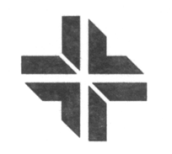 Pastor / Pastora: Carolyn Hunt (574) 350-6285 carolyn.gardner.hunt@gmail.comPastor / Pastora: Frances Ringenberg (574) 621-2676 mfrancesvr@gmail.com Transitional Pastor / Pastor transicional: Steve Thomas 574-202-0048 steveforpeace@gmail.comElders / Anciano-as: Lois Longenecker, Anna Ruth Hershberger, Leo RodriguezFor pastoral care you are welcome to contact a pastor or elder directly or call the church office to make an appointment. Para el cuidado pastoral se puede ponerse en contacto con un pastor o anciano-a directamente o llamar a la oficina de la iglesia para hacer una cita.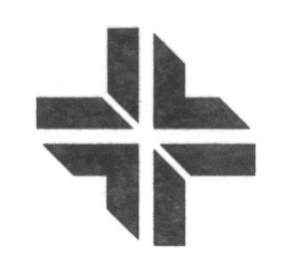 GATHERING MUSIC / MUSICA DE BIENVENIDA:  	Music TeamWELCOME / BIENVENIDO	Sing the Journey 11 – “Praise, praise, praise the Lord!”CALL TO WORSHIP AND OPENING PRAYER / LLAMADA A ALABAR Y ORACIONSINGING / CANTANDO	Hymnal 414 – “God who stretched”	Hymnal 229 – “Tu has venido a la orilla”CONFESSION OF SINS / CONFESION DE PECADOSSHARING THE PEACE / LA PAZ 	The peace of Christ be with you / and also with you	La Paz de Cristo sea contigo / y contigo TambienBIRTHDAY BLESSING / BENDICIÓN DE CUMPLEAÑOS:  Pastor CarolynHEARING THE WORD / LA PALABRA 	Children’s Time:  Ellen Morey	Scripture reading: Luke 14:1,7-14; Hebrews 13:1-8	Sermon: “Free time,” Josh Kinder RESPONDING / RESPONDIENDO  	Sing the Story 38 – “When Jesus worked here on earth”	Sharing joys and concerns:  Leo Rodriguez	Offering, Hymnal 642 – “This is the day the Lord has made” 	Pastoral prayer:  Pastor CarolynSENDING / ENVIANDO 	Hymnal 427 – “You shall go out with joy”Benediction: Pastor FrancesA prayer team is available to pray with you at the front of the sanctuary following the service. You are welcome to request anointing.Un equipo de oración está disponible para orar con usted en el frente del santuario después del servicio. Le invitamos a solicitar la unción.THIS MORNING / ESTA MANANA: 	Worship Leaders:   	Andrea Baker Dean	Song Leader:           	Kyle Weirich	Spanish Translation:  Quinn Brenneke	AV Technician:         	Orion Blaha	Prayer Team:		    		Pastor Carolyn, Leo Rodriguez  	Ushers:						Marie Troyer	Greeters:                 	Al and Lois Longenecker	Hall Monitor:            	Ben Ollenburger	Building Lock-up:    	Al Longenecker	No Sunday school todayNEXT WEEK / LA PROXIMA SEMANA:  	Sermon:  					Pastor Steve 	Worship Leader:		John Bender	Children’s Time:  		Quinn Brenneke	AV Technician: 			Brian Sutter	Usher: 						Marie Troyer	Greeters: 					Al and Lois Longenecker	Hall Monitor: 				Ben Ollenburger	Church Nursery: 		LaNasha Taylor	Building Lock-up:	 	Ron RingenbergANNOUNCEMENTS / ANUNCIOS:All are invited to stay for today’s lunch – Sunday Sundaes Making Peace with Conflict series at Prairie Street. One of our transition tasks this fall is to learn ways of responding to conflict in our lives. For second hour September through October, Pastor Steve will lead intergenerational sessions for grade 6 through adult in the fellowship hall. Through lively, interactive exercises we will learn how to transform interpersonal conflict. Please join us for this class and look for more details in the bulletin insert on Sunday, September 8 when we begin our series.Pastoral Search Up-date:  Recently, representatives of the congregation completed a "20 Pastoral Tasks Questionnaire" supplied by the Indiana-Michigan Conference.  The questionnaire will help the Pastoral Search and Discernment Committee find a pastoral candidate whose gifts and interests match closely the needs of Prairie Street Mennonite Church.  The top five tasks we identified are these:	1.  Preaching	2.  Congregational Care	3.  Healthy Communication	4.  Leadership/Administration	5. Ministry in the Community.Thank you for your continuing prayers.Ana and Joe Smith are seeking safe, reliable short-term childcare for their youngest child (2.5 years), approximately 5 days per week, 8 hours per day, while Ana concludes a temporary job this summer and early fall.  Do you know of someone who can help?  Contact Ana at 574-218-3957.New contact information:  Anna Ruth Hershberger and Darren Miller:  57306 De Camp Blvd., Elkhart, 46516Sarah and Jonathan Nahar: 2507 E Genesee, Syracuse, NY 13224
Consider helping with the Latino Festival, September 14.  Give one hour (or more) to be inside the church to guide guests to bathrooms/water fountain, monitor the bouncy house or direct visitors to parking.  Contact Pastor Carolyn to choose your hour and task – 574-350-6285.The fall term for English as a Second Language (ESL) classes begin this week at our church on Tuesday and Thursday evenings.  Remember to pray for the teachers and students and they gather and work together.The Relief Sale Composting and Recycling Committee is excited about the growing commitment at the Michiana Mennonite Relief Sale to maximizing good (“sharing God’s love and compassion for all in the name of Christ”) while also minimizing the negative impacts of unnecessary waste. We are especially grateful to the Relief Sale Board for their commitment to purchasing compostable food containers, which makes this initiative possible. Volunteers are needed to help attendees place refuse in correct containers. Contact Aaron Gerber at agerbman83@gmail.com to sign-up for the following times:Friday, September 275:30-7pm;7-8pm; 8-9pmSaturday, September 2810-11:30am; 11:30-1pm; 1-3pm; 3-5pmTogether we can care for God’s creation. Please join us!Mildred Schrock’s birthday is September 4.  Her family invites us, her church family, to participate in a birthday card shower – Mildred is celebrating her 90th birthday!  Her address is 1801 Greencroft Blvd., #339, Goshen, IN  46526.